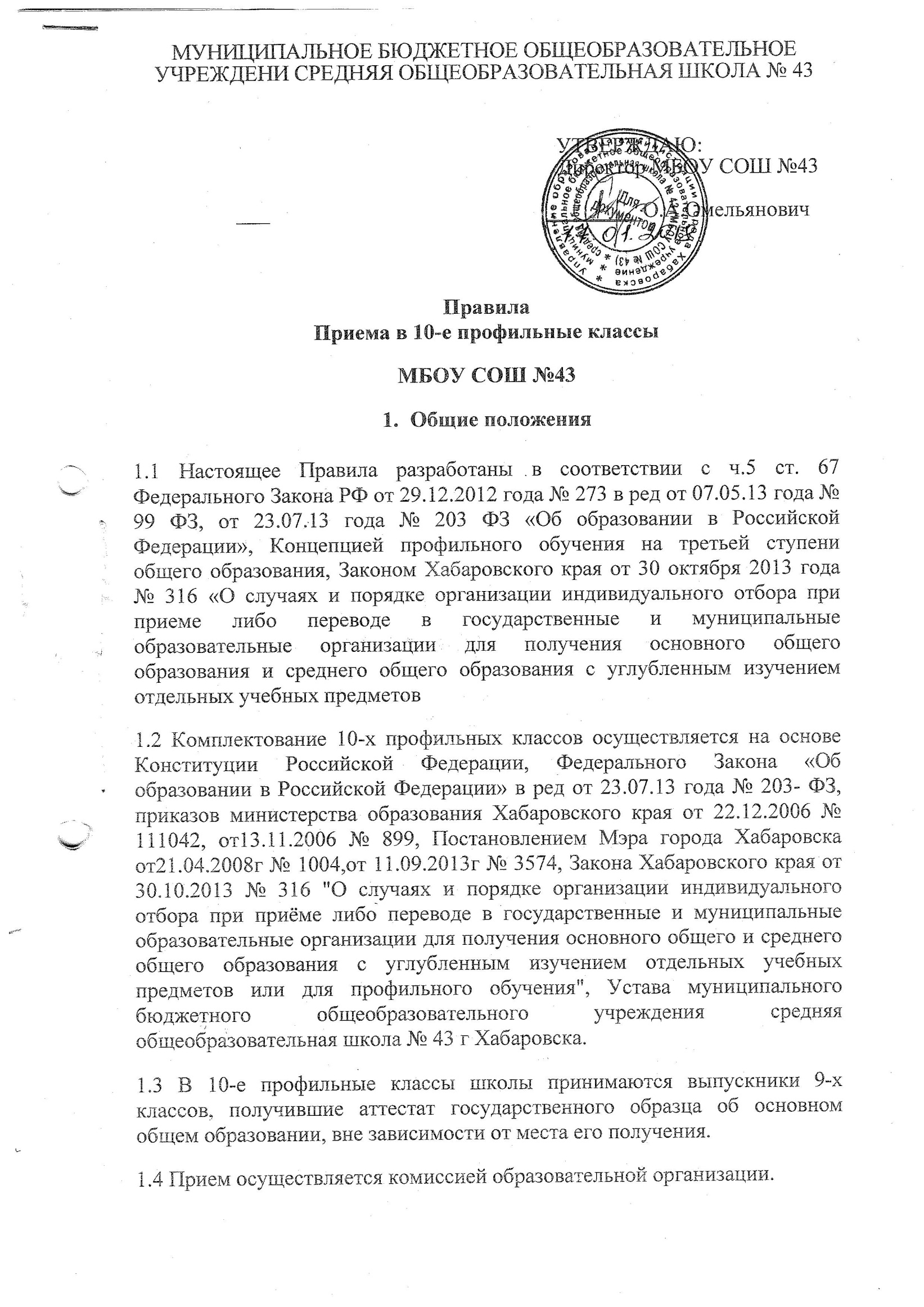 1.5 При определении в школе профиля обучения основными условиями являются: наличие квалифицированных специалистов (имеющих высшее образование, первую и высшую квалификационную категории, прохождение курсов повышения квалификации по преподаваемому предмету); наличие необходимого материально-технического обеспечения учебного процесса по профильным учебным курсам, наличие финансовых условий;  наличие программно-методического обеспечения, в том числе программ элективных курсов; социального запроса обучающихся, родителей (законных представителей) на соответствующее профильное обучение.1.6 Наполняемость профильных классов устанавливается в количестве 25 человек.2. Порядок приема в 10-е профильные классы2.1 В профильные классы принимаются обучающиеся, получившие основное общее образование в год поступления в профильный класс, независимо от места получения основного общего образования и места проживания.2.2 В профильные классы МБОУ СОШ № 43 принимаются обучающиеся, успешно сдавшие экзамены по обязательным предметам и предметам по выбору в соответствии с выбранным профилем  обучения:2.3 Для организации индивидуального отбора в МБОУ СОШ № 43 создается комиссия в состав которой  включаются члены администрации,  учителя, работающие в профильных классах, классные руководители.	Индивидуальной отбор осуществляется по следующим критериям:средний балл аттестата об основном общем образовании составляет 3,7.ориентиром ( в процентах) за выполнение экзаменационной работы по профильным предметам для отбора учащихся в профильные классы школы должен быть показатель не ниже 70% от максимального количества баллов, который может получить экзаменуемый за выполнение своей экзаменационной работы.отсутствие нарушений Устава школы.2.4  Преимущественным правом зачисления в профильные классы пользуются:выпускники 9-х классов, наиболее успешно прошедшие государственную итоговую аттестацию за курс основного общего образования и имеющие по профильным предметам выбранного профиля отметки «4» и «5»;победители и призеры окружных, городских, краевых этапов Всероссийской олимпиады школьников по соответствующим профильным предметам, а также дипломанты окружных и городских научно- практических конференций школьников.2.5 Для решения вопроса о зачислении в профильный класс выпускники 9-х классов представляют в общеобразовательную организацию следующие документы:- заявление родителей (законных представителей) на имя директора МБОУ СОШ № 43 о приёме выпускников 9-х классов, желающих обучаться в профильных классах с учётом запросов и пожеланий детей и родителей;- аттестат об основном общем образовании;- выписку из экзаменационной ведомости образовательной организации, выдавшей аттестат об основном общем образовании, о результатах ГИА;- медицинскую карту (для учащихся из другой образовательной организации);- портфолио учащегося (по желанию)	Все представленные документы рассматриваются на заседании комиссии. Принятое решение оформляется протоколом заседания комиссии. По результатам заседания принимается приказ о зачислении учащихся.Права и обязанности учащихся профильных классов3.1 Обучающиеся профильного класса имеют право на:получение образования в профильном классе в соответствии с государственным стандартом общего образования профильного уровня;участие в профильных олимпиадах, научно-практических конференциях, проектной деятельности, семинарах в соответствии действующим положениями;изменение профиля обучения в течении первого месяца учебного года при отсутствии академической задолженности.3.2 Обучающийся профильного класса обязан:в полном объеме осваивать учебные программы по предметам учебного плана:своевременно ликвидировать пробелы в знаниях и задолженности за прошедший период обучения, возникшие по объективным причинам;соблюдать Устав школыПрофильЭкзамены по выборуСоциально-экономическийОбществознание или географияУниверсальный, с педагогическим уклономОсобых условий нет